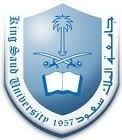 التطبيق والمثال في مواد العلوم الشرعيةمثال:الدرس : حفصة بنت عمر بن الحطاب رضي الله عنه .الصف : الرابع الابتدائي – الفصل الأول . قبل القراءة يطلب المعلم من الطلاب كتابة انطباعاتهم  و ردود أفعالهم حول  ما سوف  يسمعونه في النص .  يقرأ المعلم على الطلاب الدرس بصوت ٍ عالٍ و يتبع الطلاب معه .بعد أن ينتهي من القراءة يقول لهم : لقد قرأت لكم سيرة حفصة بنت عمر بن الخطاب رضي الله عنه ، و الآن أريد من كل طالب كتابة انطباعاته حول ما سمع .يقوم المعلم بتوزيع الطلاب على مجموعات ثنائية أو مجموعات صغيرة  ، ويتناقشون حول ما كتبوه .بعد أن ينتهوا جميعاً يطلب من الطلاب مشاركة المناقشة على مستوى الفصل .اسم الطالب: مرادي الشكرهـ                                                           مالمواد مدى ملاءمتهامدى ملاءمتهامدى ملاءمتهاالملاحظةمالمواد ملائمغيرملائمغيرملائمالملاحظة1التلاوة2الحفظ3التفسير 4التوحيد5الحديث6الفقه7السيرة